МКУ УГОЧС администрации Арсеньевского городского округа напоминает!ПАМЯТКА. Как помочь, если человека ударило током  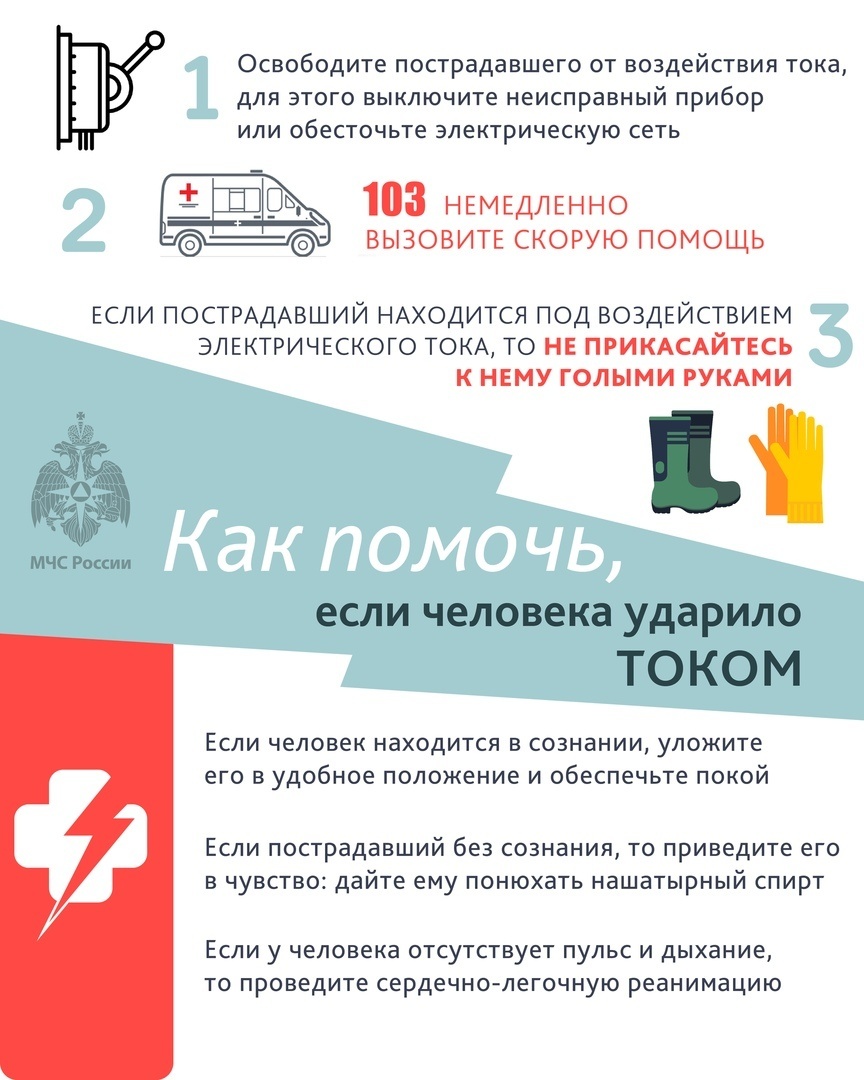 